Öffne die Datei 01a_mit_ebenen_arbeiten.pdn!    Öffne die Datei 01a_mit_ebenen_arbeiten.pdn!    Öffne die Datei 01a_mit_ebenen_arbeiten.pdn!    Bearbeite die Aufgabe, die du in der Datei siehst.Füge eine neue Ebene ein. Klicke hierzu auf 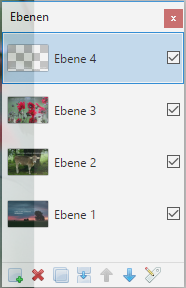 „Neue Ebene“!Füge links aus dem Werkzeugkasten etwas in deine neue
Ebene ein!Womit kannst du das Ebenenmodell vergleichen? Finde etwas aus deinen Lebensbereichen!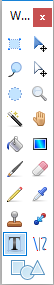 